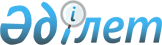 Ырғыз ауданы әкімдігінің 2020 жылғы 30 қазандағы № 235 "Ырғыз ауданының мемлекеттік тұрғын үй қорындағы тұрғын үйді пайдаланғаны үшін төлемақы мөлшерін белгілеу туралы" қаулысына өзгерістер енгізу туралыАқтөбе облысы Ырғыз ауданы әкімдігінің 2023 жылғы 27 наурыздағы № 55 қаулысы. Ақтөбе облысының Әділет департаментінде 2023 жылғы 29 наурызда № 8317 болып тіркелді
      Ырғыз ауданының әкімдігі ҚАУЛЫ ЕТЕДІ:
      1. Ырғыз ауданы әкімдігінің 2020 жылғы 30 қазандағы № 235 "Ырғыз ауданының мемлекеттік тұрғын үй қорындағы тұрғын үйді пайдаланғаны үшін төлемақы мөлшерін белгілеу туралы" (Нормативтік-құқықтық актілерді мемлекеттік тіркеу Тізілімінде № 7570 болып тіркелген) қаулысына келесідей өзгерістер енгізілсін:
      көрсетілген қаулының 1 тармағы жаңа редакцияда жазылсын:
      "1. Ырғыз ауданының мемлекеттік тұрғын үй қорынан тұрғын үйді пайдаланғаны үшін төлемақы мөлшері осы қаулының қосымшасына сәйкес белгіленсін";
      көрсетілген қаулының қосымшасы осы қаулының қосымшасына сәйкес жаңа редакцияда жазылсын.
      2. Осы қаулы оның алғашқы ресми жарияланған күнінен кейін күнтізбелік он күн өткен соң қолданысқа енгізіледі. Ырғыз ауданының мемлекеттік тұрғын үй қорынан тұрғын үйді пайдаланғаны үшін төлемақы мөлшері
					© 2012. Қазақстан Республикасы Әділет министрлігінің «Қазақстан Республикасының Заңнама және құқықтық ақпарат институты» ШЖҚ РМК
				
      Ырғыз ауданының әкімі 

Н. Қызбергенов
Ырғыз ауданы әкімдігінің 
2023 жылғы 27 наурыздағы 
№ 55 қаулысына қосымшаЫрғыз ауданы әкімдігінің 
2022 жылғы 30 қазандағы 
№ 235 қаулысына қосымша
№
Тұрғын үйдің мекен-жайы
Айына бір шаршы метр мөлшері (теңге)
1
Ырғыз ауылы, Лайық Шоқпаров көшесі, 50 үй, 1 пәтер
74,12
2
Ырғыз ауылы, Лайық Шоқпаров көшесі, 50 үй, 2 пәтер
74,12
3
Ырғыз ауылы, Лайық Шоқпаров көшесі, 51 үй, 1 пәтер
74,12
4
Ырғыз ауылы, Лайық Шоқпаров көшесі, 52 үй, 1 пәтер
74,12
5
Ырғыз ауылы, Қазақстан Республикасы Тәуелсіздігіне 20 жыл көшесі, 81 үй, 1 пәтер
70,42
6
Ырғыз ауылы, Қазақстан Республикасы Тәуелсіздігіне 20 жыл көшесі, 81 үй, 2 пәтер
70,42
7
Ырғыз ауылы, Қазақстан Республикасы Тәуелсіздігіне 20 жыл көшесі, 94 үй
70,42
8
Ырғыз ауылы, Лайық Шоқпаров көшесі, 35 үй, 2 пәтер
70,42
9
Ырғыз ауылы, Лайық Шоқпаров көшесі, 17 үй, 2 пәтер
85,83
10
Ырғыз ауылы, Лайық Шоқпаров көшесі, 29 үй, 1 пәтер
85,83
11
Ырғыз ауылы, Лайық Шоқпаров көшесі, 49 үй, 1 пәтер
85,83
12
Ырғыз ауылы, Қазақстан Республикасы Тәуелсіздігіне 20 жыл көшесі, 14 үй, 2 пәтер
79,59
13
Ырғыз ауылы, Қазақстан Республикасы Тәуелсіздігіне 20 жыл көшесі, 103 үй
79,59
14
Ырғыз ауылы, Қазақстан Республикасы Тәуелсіздігіне 20 жыл көшесі, 104 үй
79,59
15
Ырғыз ауылы, ҚР Тәуелсіздігіне 20 жыл көшесі, 83 үй, 2 пәтер
79,59
16
Ырғыз ауылы, Қазақстан Республикасы Тәуелсіздігіне 20 жыл көшесі, 84 үй, 1 пәтер
79,59
17
Ырғыз ауылы, Қазақстан Республикасы Тәуелсіздігіне 20 жыл көшесі, 84 үй, 2 пәтер
79,59
18
Ырғыз ауылы, Қазақстан Республикасы Тәуелсіздігіне 20 жыл көшесі, 82 үй, 2 пәтер
79,59
19
Ырғыз ауылы, Қазақстан Республикасы Тәуелсіздігіне 20 жыл көшесі, 83 үй, 1 пәтер
79,59
20
Ырғыз ауылы, Қазақстан Республикасы Тәуелсіздігіне 20 жыл көшесі, 71 үй
116,12
21
Ырғыз ауылы, Қазақстан Республикасы Тәуелсіздігіне 20 жыл көшесі, 72 үй
116,12
22
Ырғыз ауылы, Қазақстан Республикасы Тәуелсіздігіне 20 жыл көшесі, 73 үй
116,12
23
Ырғыз ауылы, Қазақстан Республикасы Тәуелсіздігіне 20 жыл көшесі 74 үй
116,12
24
Ырғыз ауылы, Қазақстан Республикасы Тәуелсіздігіне гіне 20 жыл көшесі, 75 үй
116,12
25
Ырғыз ауылы, Қазақстан Республикасы Тәуелсіздігіне 20 жыл көшесі, 20 үй
116,12
26
Ырғыз ауылы, Қазақстан Республикасы Тәуелсіздігіне 20 жыл көшесі, 93 үй
116,12
27
Ырғыз ауылы, Қазақстан Республикасы Тәуелсіздігіне 20 жыл көшесі, 86 үй
129,29
28
Ырғыз ауылы, Қазақстан Республикасы Тәуелсіздігіне 20 жыл көшесі, 90 үй
129,29
29
Ырғыз ауылы, Қазақстан Республикасы Тәуелсіздігіне 20 жыл көшесі, 91 үй
129,29
30
Ырғыз ауылы, Қазақстан Республикасы Тәуелсіздігіне 20 жыл көшесі, 61 үй
129,29
31
Ырғыз ауылы, Қазақстан Республикасы Тәуелсіздігіне 20 жыл көшесі, 32 үй
129,29
32
Ырғыз ауылы, Қазақстан Республикасы Тәуелсіздігіне 20 жыл көшесі, 53 үй
108,58
33
Ырғыз ауылы, Қазақстан Республикасы Тәуелсіздігіне 20 жыл көшесі, 45 үй
108,58
34
Ырғыз ауылы, Қазақстан Республикасы Тәуелсіздігіне 20 жыл көшесі, 47 үй
108,58
35
Ырғыз ауылы, Қазақстан Республикасы Тәуелсіздігіне 20 жыл көшесі, 49 үй
108,58
36
Ырғыз ауылы, Қазақстан Республикасы Тәуелсіздігіне 20 жыл көшесі, 51 үй
108,58
37
Ырғыз ауылы, Қазақстан Республикасы Тәуелсіздігіне 20 жыл көшесі, 76 үй
148,87
38
Ырғыз ауылы, Қазақстан Республикасы Тәуелсіздігіне 20 жыл көшесі, 77 үй
148,87
39
Ырғыз ауылы, Қазақстан Республикасы Тәуелсіздігіне 20 жыл көшесі, 78 үй
148,87
40
Ырғыз ауылы, Қазақстан Республикасы Тәуелсіздігіне 20 жыл көшесі, 79 үй
148,87
41
Ырғыз ауылы, Қазақстан Республикасы Тәуелсіздігіне 20 жыл көшесі, 80 үй
148,87
42
Ырғыз ауылы, Қазақстан Республикасы Тәуелсіздігіне 20 жыл көшесі, 63 үй
158,11
43
Ырғыз ауылы, Қазақстан Республикасы Тәуелсіздігіне 20 жыл көшесі, 64 үй
158,11
44
Ырғыз ауылы, Қазақстан Республикасы Тәуелсіздігіне 20 жыл көшесі, 65 үй
158,11
45
Ырғыз ауылы, Қазақстан Республикасы Тәуелсіздігіне 20 жыл көшесі, 66 үй
158,11
46
Ырғыз ауылы, Қазақстан Республикасы Тәуелсіздігіне 20 жыл көшесі, 67 үй
158,11
47
Ырғыз ауылы, Қазақстан Республикасы Тәуелсіздігіне 20 жыл көшесі, 59 үй
158,11
48
Ырғыз ауылы, Қазақстан Республикасы Тәуелсіздігіне 20 жыл көшесі, 69 үй
158,11
49
Ырғыз ауылы, Қазақстан Республикасы Тәуелсіздігіне 20 жыл көшесі, 70 үй, 1 пәтер
144,8
50
Ырғыз ауылы, Қазақстан Республикасы Тәуелсіздігіне 20 жыл көшесі, 70үй, 2 пәтер
144,8
51
Ырғыз ауылы, Қазақстан Республикасы Тәуелсіздігіне 20 жыл көшесі, 70 үй, 3 пәтер
144,8
52
Ырғыз ауылы, Қазақстан Республикасы Тәуелсіздігіне 20 жыл көшесі, 70 үй, 4 пәтер
144,8
53
Ырғыз ауылы, Қазақстан Республикасы Тәуелсіздігіне 20 жыл көшесі, 106 үй
231,20
54
Ырғыз ауылы, Қазақстан Республикасы Тәуелсіздігіне 20 жыл көшесі, 107 үй
231,20
55
Ырғыз ауылы, Қазақстан Республикасы Тәуелсіздігіне 20 жыл көшесі, 108 үй
231,20
56
Ырғыз ауылы, Қазақстан Республикасы Тәуелсіздігіне 20 жыл көшесі, 109 үй
231,20
57
Ырғыз ауылы, Қазақстан Республикасы Тәуелсіздігіне 20 жыл көшесі, 110 үй
231,20
58
Ырғыз ауылы, Айырқызыл көшесі, 1 үй
366,02
59
Ырғыз ауылы, Айырқызыл көшесі, 3 үй
366,02
60
Ырғыз ауылы, Айырқызыл көшесі, 5 үй
366,02
61
Ырғыз ауылы, Айырқызыл көшесі, 7 үй
366,02
62
Ырғыз ауылы, Айырқызыл көшесі, 9 үй
366,02